T.C.
DİCLE ÜNİVERSİTESİ
BEDEN EĞİTİMİ VE SPOR YÜKSEKOKULU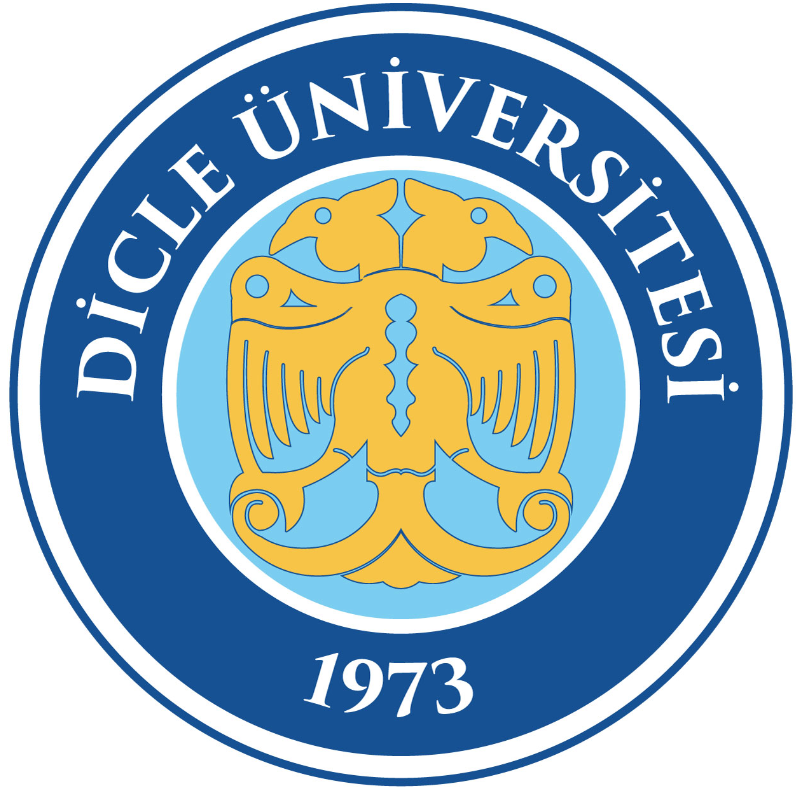 2023–2024 ÖZEL YETENEK SINAV KILAVUZUDİYARBAKIR–2023                                                      İÇİNDEKİLER1.GİRİŞ……………………………………………………………………………………………………….22. BAŞVURU VE DEĞERLENDİRME TAKVİMİ………………………………………………………..23. ÖĞRENCİ KONTENJANLARI…………………………………………………………………………34. BAŞVURU KOŞULLARI……………………………………………………………………………….35. ONLİNE ÖN KAYIT İŞLEMİ……………………………………………………………………………46. SPORCU ÖZGEÇMİŞİNİN BELGELENDİRİLMESİ………………………………………………..57. ADAYLARIN DEĞERLENDİRİLMESİ……………………………………………………………….68. ENGELLİ ADAYLARIN DEĞERLENDİRİLMESİ…………………………………………………..89. YETENEK TESTİ………………………………………………………………………………………1010. KESİN KAYIT İÇİN GEREKLİ BELGELER………………………………………………………1211. SINAV KURUL VE JÜRİLERİNİN OLUŞTURULMASI VE GÖREVLERİ…………………….1312. YÜRÜRLÜK………………………………………………………………………………………….1413. SPORCU ÖZGEÇMİŞİ DEĞERLENDİRME PUANLARI..................................................141. GİRİŞBu Kılavuz, Dicle Üniversitesi Beden Eğitimi ve Spor Yüksekokulunun, Beden Eğitimi ve Spor Öğretmenliği Programı, Antrenörlük Eğitimi Programı ve Spor Yöneticiliği Programına özel yetenek sınavı ile öğrenci alınmasına ilişkin esasları içermektedir. Kılavuzda yer alan tanım ve kısaltmalar:YKS	: Yükseköğretim Kurumları SınavıTYT	: Temel Yeterlilik Testi 2023 puanı OBP	: Ortaöğretim Başarı PuanıSÖP	: Sporcu Özgeçmiş PuanıYT	: Yetenek Testi (Erkek adaylar için 1500 m ve 60 m koşusu, kadın adaylar için 800 m ve 60 m koşusu)YTP	: Yetenek Testi PuanıÖYSP	: Özel Yetenek Sınav Puanı YP	: Yerleştirme PuanıBESYO	: Beden Eğitimi ve Spor Yüksekokulu Sınav Üst Kurulu	: Dicle Üniversitesi Rektör’ü veya atayacağı bir Rektör Yardımcısı, BESYO Müdürü ve BESYO Yönetim Kurulu’nun kendi içerisinden belirlediği bir üyeden oluşan üç üyeli kuruldur.Sınav Yürütme Kurulu	: BESYO Müdürü, Müdür Yardımcıları, Bölüm Başkanları ve Yüksekokul Sekreterinden oluşan kuruldur.Yetenek Testi Jürisi	: Sınav Yürütme Kurulunca belirlenen, Yetenek Testini yürütecek üyelerdir.Sporcu Özgeçmiş Değerlendirme Jürisi: Sınav Yürütme Kurulunca belirlenen, branşlara göre sporcu özgeçmiş belgelerini inceleyen ve değerlendiren üyelerdir.Rektörlük	: Türkiye Cumhuriyeti Dicle Üniversitesi Rektörlüğü2. BAŞVURU VE DEĞERLENDİRME TAKVİMİ- Online Ön Kayıt							: 14-25 Ağustos 2023- Sporcu Özgeçmiş Belgelerinin Teslim Tarihi (Şahsen veya Posta ile)	: 14-25 Ağustos 2023- Özel Yetenek Sınavına Başvurusu Kabul Edilen Adayların İlanı	: 28 Ağustos 2023- Yetenek Testine Giriş Tarihlerinin İlanı 				: 28 Ağustos 2023- Yetenek Testi								: 31 Ağustos- 2 Eylül 2023- Yetenek Testi ve Sporcu Özgeçmiş Puanlarının İlanı			: 4 Eylül 2023- Yetenek Testi ve Sporcu Özgeçmiş Puanlarına İtiraz			: 4-5 Eylül 2023- Yetenek Testi ve Sporcu Özgeçmiş Puanlarına İtiraz Sonuçlarının İlanı	: 6 Eylül 2023	- Yerleştirme Puanına Göre Kayıt Hakkı Kazanan Adayların İlanı	: 7 Eylül 2023	- Kesin Kayıt İşlemleri							: 11-14 Eylül 2023- Açık Kalan Kontenjanların ve Yedek Adayların İlanı			: 15 Eylül 2023- Açık Kalan Kontenjanlar için Yedek Adaylardan Müracaat Alınması	: 18-19 Eylül 2023	- Kayıt Hakkı Kazanan Yedek Adayların Kesin Kayıt İşlemleri		: 20-21 Eylül 2023 3. ÖĞRENCİ KONTENJANLARIDicle Üniversitesi Beden Eğitimi ve Spor Yüksekokulunun Bölümlerinin eğitim programlarına, ilan edilen kontenjanlara göre, özel yetenek sınavıyla öğrenci alınır. Buna göre, 2023-2024 Eğitim Öğretim Yılı için öğrenci kontenjanları Çizelge 1’de verilmiştir.4. BAŞVURU KOŞULLARIBESYO Özel Yetenek Sınavına ön kayıt yaptıracak adaylarda aşağıdaki şartlar aranır:a) Türkiye Cumhuriyeti veya KKTC vatandaşı olmak, b) Lise veya dengi bir ortaöğretim kurumundan mezun olmak veya kesin kayıtların başlama tarihine kadar mezun olabilecek durumda olmak, (Kesin kayıtlarda mezuniyet belgesini beyan edemeyen adaylar kayıt hakkını kaybedecektir)c) “Sportif Yetenek Testine girmesinde sağlık engeli yoktur” ifadesinin yer aldığı “Durum Bildirir Tek Hekim Sağlık Raporu” almak. Bu rapor göğüs numarası alınırken görevlilere teslim edilecektir.d) 2023-TYT sınavında Çizelge 2a’da belirtilen taban puanı almak veya Çizelge 2b’de belirtilen başarı sırasına girmiş olmak. - Antrenörlük Eğitimi ve Spor Yöneticiliği Programlarına ön kayıt için, Ortaöğretim Başarı Puanı eklenmemiş haliyle (HAM) TYT PUANI dikkate alınır.                       - Beden Eğitimi ve Spor Öğretmenliği Programına ön kayıt için, Y-TYT’de en düşük 800.000’inci başarı sırasına sahip olmaları gerekmektedir (Ek puansız yerleştirme puanının başarı sırası dikkate alınır).e) Engelli sporcu kontenjanına, görme ve işitme engelli adaylardan, engel düzeyi aşağıda belirtilen sınırlarda olanlar başvuru yapabilir. Diğer engel gruplarında olan adayların başvuruları kabul edilmeyecektir.Görme engelli		: B2 ve B3 görme düzeyi olanlar müracaat edebilir.  İşitme engelli		: 55-90 dB arası işitme kaybı olanlar müracaat edebilir.f) Engelli sporcu adayların, engel durumlarını belgeleyen ve sınav başvuru tarihi itibariyle en fazla 1 yıl öncesine ait, üniversite veya devlet hastanelerinden alınan “Engelli Sağlık Kurulu Raporu”na sahip olması gerekir. g) Engelli sporcu adayların, Türkiye Görme Engelliler Spor Federasyonu veya Türkiye İşitme Engelliler Spor Federasyonu tarafından verilen, 2020 yılı ve öncesine ait sporcu lisansının bulunması zorunludur. h) Engelli sporcu adaylar, Engelli Sağlık Kurulu Raporunu, Sporcu lisansını ve varsa sporcu özgeçmiş belgelerini, 14-25 Ağustos 2023 tarihleri arasında mesai saatleri içerisinde, şahsen veya posta ile D.Ü. Beden Eğitimi ve Spor Yüksekokuluna teslim edecektir. Postadaki gecikmelerde sorumluluk adaylara aittir.ı) Milli sporcu kontenjanına başvuru yapacak adayların, ilgili özerk veya resmi Spor Federasyonlarından alınmış ve Spor Genel Müdürlüğünce onaylatılmış, A veya B sınıfı Millilik Belgesini (Ek 2), 14-25 Ağustos 2023 tarihleri arasında mesai saatleri içerisinde, şahsen veya posta ile D.Ü. Beden Eğitimi ve Spor Yüksekokuluna teslim edecektir. Postadaki gecikmelerde sorumluluk adaylara aittir.	5. ONLİNE ÖN KAYIT İŞLEMİa) Adaylar, 14-25 Ağustos 2023 tarihleri arasında, D.Ü. BESYO Web sayfasında ilan edilecek link üzerinden online ön kayıt yapacaktır.D.Ü. BESYO Web sayfası: 	http://www.dicle.edu.tr/beden-egitim-ve-spor-yuksekokulu b) Sporcu Özgeçmiş Puanına sahip olmak ön kayıt için şart değildir. Sporcu özgeçmiş puanı olmayan adaylar da ön kayıt yaptırabilir. (Engelli adaylar hariç; bakınız 5/f maddesi)c) Sporcu Özgeçmiş Puanı olan adaylar online kayıt esnasında, ÖYSP puanı hesaplamasında kullanılacak olan Sporcu Özgeçmiş Puanını, Çizelge 6, 7, 8, 9, 10, 11, 12, 13, 14, 15,16 ve 17’ye göre işaretleyecektir. Birden fazla Sporcu Özgeçmiş Puanı olan adaylar sadece en yüksek olanı işaretleyecek ve farklı puanlar birbirine ilave edilmeyecektir. d) Adaylar Program tercihlerini online ön kayıt sırasında yapacaktır. Adaylar, Çizelge 2a ve 2b’de belirtilen TYT puanı ve Y-TYT başarı sırasını sağladığı takdirde tüm programları tercih edebilir. Online ön kayıtta yapılan tercih sıralaması daha sonra değiştirilemeyecektir. Adayların tercihlerini EN ÇOK YERLEŞMEK İSTEDİĞİ PROGRAMDAN BAŞLAYARAK SIRALAMASI önerilir.e) Engelli sporcu adaylar da Çizelge 2a ve 2b’de belirtilen TYT puanı ve Y-TYT başarı sırasını sağladığı takdirde tüm programları tercih edebilir.f) Engelli sporcu kontenjanına müracaat edecek adayların Sporcu Özgeçmiş Belgesine sahip olması şarttır.g) Engelli sporcu veya Milli sporcu kontenjanına müracaat eden adaylar, ön kayıtta durumlarını ifade eden seçenekleri belirtmek zorundadır.h) Online ön kayıt tamamlandıktan sonra, adaylar Sınav Giriş Belgesinin çıktısını sistemden alarak Yetenek Testi sırasında yanlarında hazır bulunduracaklardır.6. SPORCU ÖZGEÇMİŞİNİN BELGELENDİRİLMESİa) Sporcu Özgeçmiş Puanı belgelendirilmesinde, Çizelge  6, 7, 8, 9, 10, 11, 12, 13, 14, 15 ve 16’de yer alan spor dalları değerlendirmeye alınacak, bu spor dalları dışındaki sporcu özgeçmiş belgeleri kabul edilmeyecektir. (Bu çizelgelerde yer almayan branşların sadece lisanslarına puan verilecektir). (Çizelge 16). b) Sporcu Özgeçmişi ile müracaat edecek olan adaylar, ilgili Federasyonlardan onaylı Sporcu Özgeçmiş Belgelerini, 14-25 Ağustos 2023 tarihleri arasında mesai saatleri içerisinde şahsen veya posta ile D.Ü. Beden Eğitimi ve Spor Yüksekokuluna teslim edecektir. Bu tarihten sonra ibraz edilecek Sporcu Özgeçmiş Belgeleri değerlendirmeye alınmayacaktır. Postadaki gecikmelerde sorumluluk adaylara aittir.Posta Adresi	: Dicle Üniversitesi Beden Eğitimi ve Spor Yüksekokulu Müdürlüğü,   21280, DİYARBAKIRc) Sporcu Özgeçmişi ile müracaat edecek olan adaylar, değerlendirmeye alınan tüm spor dalları için, lisanslı sporcu olduğunu ve aynı zamanda takım sporlarında resmi müsabakada oynadığını, bireysel sporlarda ise müsabakaya katıldığını gösteren, ilgili Federasyondan ya da Gençlik ve Spor Bakanlığı ile ilgili alt birimlerinden onaylatılmış belgeleri ibraz etmelidir. Onaysız belgeler geçersiz sayılır.d) Spor özgeçmişi belgelerinde “sahte veya yanlış beyan” tespit edilen adaylar hakkında yasal işlem başlatılır ve Üniversiteden ilişiği kesilir.e) Sporcu özgeçmişinde müsabaka sayısı belgeleri, aynı spor dalında iki farklı ligde olması durumunda üst ligden alt lige tamamlanarak alt lig üzerinden puanlama yapılır. f) Değerlendirmeye alınan tüm spor dallarında (Çizelge 6, 7, 8, 9, 10, 11, 12, 13, 14, 15, 16, 17) adayların kendi spor dallarında 2020 yılı ve öncesine ait lisansa sahip olmaları gerekir. Milli sporcular ve Spor Lisesi mezunlarında bu şart aranmaz. g) A veya B sınıfı Millilik belgesine sahip olan adaylar, spor dalı sınırlaması olmaksızın başvuruda bulunabilir ve belgelendirildiği takdirde A Milli ve B Milli için 30 (otuz) puan Sporcu Özgeçmiş Puanı almaya hak kazanır. h) Sporcu özgeçmiş belgelerinin kabulüne ilişkin bazı hususlar:  - MİLLİLİK BELGESİ: İlgili özerk veya Resmi Spor Federasyonlarından alınmış ve Spor Genel Müdürlüğünce (SGM) onaylatılmış, katılan ülke sayısı ve yıldız, genç, büyükler vb. gibi kategorisi belirtilen, Millilik Belgesinin (Ek 2) aslı kabul edilir. Milli sporcu belgelerinde sadece A ve B sınıfı milli sporcu belgeleri değerlendirmeye alınır.- SPORCU LİSANSI: Sporcu lisansı, Gençlik Hizmetleri ve Spor İl Müdürlükleri veya özerk spor federasyonlarından alınan ve sezonu, geçerlilik süresi belirlenmiş (vize ettirilmiş), ferdi ya da kulüp sporcularına müsabakalara katılmak için hazırlanmış kimlik kartıdır. Sporcu lisansları Gençlik Hizmetleri ve Spor İl Müdürlükleri veya özerk spor federasyonları tarafından onaylatılmış olmalıdır. Belgenin aslı veya noter tarafından onaylı örneği kabul edilir.- OYNANAN LİGİ BELİRTEN BELGE: Spor Federasyonları tarafından düzenlenen, sporcunun oynadığı ligi belirten ve hangi takımda mücadele ettiğini gösteren, en az Federasyon Genel Sekreter seviyesinde imzalı belgedir. Belgenin aslı veya noter tarafından onaylı örneği kabul edilir.- FUTBOL BRANŞINDAN BAŞVURU: Lig kategorisinden başvuran adaylar için, Türkiye Futbol Federasyonu (TFF) veya TFF Bölge Müdürlüğü tarafından verilen aşağıdaki iki belgenin bulunması gerekir:a) Bu liglerde oynandığına dair müsabaka hareketlerini belirtir onaylı ve imzalı belge,b) Kaç yıllık faal sporcu olduğunu gösterir onaylı ve imzalı lisans dökümü. - Amatör Spor Kulüpleri Federasyonu (ASKF) ve Spor İl Temsilcilikleri tarafından onaylı sporcu özgeçmiş belgeleri geçerli değildir.7. ADAYLARIN DEĞERLENDİRİLMESİAdayların Özel Yetenek Sınav Puanlarının (ÖYSP) hesaplanmasında, Yetenek Testi Puanı (YTP) ve Sporcu Özgeçmiş Puanı (SÖP) kullanılacaktır. Sporcu Özgeçmişi olsun veya olmasın Özel Yetenek Sınavına başvuran tüm adaylar, Yetenek Testindeki iki koşudan en az birine katılmak zorundadır.Yetenek testindeki iki koşudan alınan puanlar (Çizelge 5) toplanarak YTP elde edilecektir. Yetenek testindeki iki koşudan toplam en az kadınlarda 5 puan, erkeklerde 15 puan elde edemeyen adaylar, Sporcu Özgeçmiş puanına bakılmaksızın elenecektir.SÖP hesaplanmasında, Çizelge 6, 7, 8, 9, 10, 11, 12, 13, 14, 15 ve 16’da yer alan puanlar esas alınacaktır.Özel Yetenek Sınav Puanı (ÖYSP); YTP ve SÖP puanlarının toplanmasıyla 100 puan üzerinden hesaplanacaktır.Özel Yetenek Sınav Puanı hesaplanması için Yetenek Testi ile Sporcu Özgeçmiş maksimum Puanları Çizelge 3’de verilmiştir.ÖYSP, OBP ve TYT sonuçlarının, Ek 1’de verilen 2023 Yükseköğretim Kurumları Sınavı (YKS) Kılavuzunun 33. sayfasında yer alan “Özel Yetenek Sınavı ile Seçme Yöntemi” içeriğine göre değerlendirilecek ve adayların yerleştirme puanları (YP) hesaplanacaktır.Ek 1’de belirtildiği üzere; Spor Lisesi mezunu olan adaylar için ek olarak verilen puanlamadan (OBP x 0.03) yararlanmak isteyen adayların, 30.03.2012 tarihi itibarıyla Spor Lisesine kayıtlı olduğunu gösteren belgeyi, ilgili okul müdürlüğünden onaylı olarak getirmeleri gerekmektedir. (Bu durumdaki adayların Sporcu Özgeçmiş evraklarını, belirtilen tarihler içerisinde teslim etmesi gerekmektedir.) Bu tarih (30.03.2012) itibariyle spor lisesinden mezun olanlar, diploma tarihi dikkate alınarak bu ek puandan yararlanacaktır.YP, adayların hem asıl, hem de yedek yerleştirme işlemlerinde esas alınacaktır.Milli sporcu kontenjanlarına müracaat eden adaylar kendi kontenjanları içinde değerlendirilir. Kendi kontenjanlarına yerleşemedikleri takdirde diğer adaylarla birlikte Yerleştirme Puanına göre de sıralanırlar.Her Program için ayrılan Milli kontenjanlarında, kadın veya erkek kontenjanlarından biri boş kalması halinde diğer (kadın veya erkek) Milli kontenjanına aktarılır. Buna rağmen boş kalan milli kontenjanları olursa Program içinde aynı cinsiyete ait diğer kontenjana aktarılır.  Adaylar ön kayıt başvurusu sırasında yapmış oldukları tercih sıralamasına göre, değerlendirme sonucunda en fazla bir listede görüneceklerdir. Bir programın asıl listesinde yer alan adaylar, diğer Programların asıl sıralamasında yer almayacaktır.Kesin kayıtların tamamlanmasından sonra, açık kalan kontenjanlara yedek listeden öğrenci alımına gidilecektir. Bu durumda yedek aday listeleri ve kontenjanlar, 15 Eylül 2023’de D.Ü. BESYO Web sayfasında ilan edilecektir.Tercih ettiği bir Programa yerleşen adaylar, ilan edilen kayıt tarihinde kayıt yaptırmazlarsa, daha sonra herhangi bir hak iddia edemeyeceklerdir. Ancak, boş kontenjanlara yedek listesinden ek yerleştirme yapılırken, adayın yerleştirme puanı kazandığı Programdan daha üst tercihine yetmesi durumunda, bu Programa yerleşmek için tekrar müracaat edebilir.Bir programa yerleşen ve kesin kayıt yaptıran bir aday, kendi tercih sıralamasına göre daha üstteki programda boş kontenjan olması durumunda, üstteki tercihine kaydı yapılabilir. Bunu için adayın kesin kayıt sırasında yazılı beyanda bulunması gerekir. (Ek 3) Başvuru ve kayıt evraklarında doğru beyanda bulunmayan, istenen evrakları getiremeyen veya sahtecilik yaptığı tespit edilen adayların başvuruları iptal edilir. Sahte evrakla müracaat ettiği tespit edilen adayların, kayıt yaptırmaya hak kazanmış ve kesin kayıtları yapılmış olsa dahi sahtecilik tespit edildiği anda hangi sınıf veya dönemde olurlarsa olsunlar kayıtları silinir ve haklarında yasal işlem başlatılır.Bütün duyurular D.Ü. BESYO Web sayfasında ilan edilecek ve adaylara ayrıca posta ile tebligat yapılmayacaktır. Asıl ve ek yerleştirme için, duyuruları takip etmek ve kayıt yaptırmak hususunda adaylar kendileri sorumludur. Antrenörlük Eğitimi Lisans Programına yerleşmeye hak kazanan öğrenciler Antrenörlük Eğitimi Öğretim Programında 5,6,7,8. dönemlerde yer alan “Uzmanlık Spor Dalı 1, 2, 3, 4” dersleri kapsamında Bölüm Başkanlığı’nca açılan spor dallarından birinden eğitim görmeyi kabul etmek zorundadır.8. ENGELLİ ADAYLARIN DEĞERLENDİRİLMESİEngelli adayların, Türkiye Görme Engelliler Spor Federasyonu veya Türkiye İşitme Engelliler Spor Federasyonu tarafından verilen 2020 yılı ve öncesine ait sporcu lisansına sahip olmaları zorunludur. (Millilik Belgesine sahip olan engelli adaylarda bu şart aranmaz.)YÖK tarafından belirlenen “Özel Yetenek Sınavında Engelli Öğrenci Kontenjanı İlkeleri” doğrultusunda; engelli adaylar TYT puanları dikkate alınmadan (Kılavuzda yer alan formül kullanılmadan) Özel Yetenek Sınavı Puanına göre değerlendirilerek yerleştirme hakkı kazanırlar. Engelli adayların Özel Yetenek Sınav Puanı; YTP ve SÖP puanlarının toplanmasıyla hesaplanır.Engelli adaylar, Yetenek Testinde diğer adaylar gibi 60 metre ile 800 metre (Kadın) / 1500 metre (Erkek) koşularından en az birine girmek zorundadır. Yetenek testindeki iki koşudan toplam en az 1 puan elde edemeyen engelli adaylar değerlendirmeye alınmayacaktır.  Engelli adayların Yetenek Testindeki iki koşudan alacağı puanlar (Çizelge 4) toplanarak YTP elde edilecektir. Engelli adayların Özel Yetenek Sınav Puanının hesaplanmasında, Yetenek Testi Puanı ile Sporcu Özgeçmiş puanları diğer adaylarda olduğu gibidir (Çizelge 3).Diğer adaylar için Yetenek Testinde geçerli olan kural ve değerlendirme esasları, engelli adaylar için de geçerli olacaktır.Engelli adayların Sporcu Özgeçmiş Puanlarının hesaplanmasında Çizelge 17’de yer alan puanlar esas alınacaktır.Engelli spor kontenjanlarına müracaat eden adaylar kendi kontenjanları içinde değerlendirilir. Kendi kontenjanlarına yerleşemedikleri takdirde diğer adaylarla birlikte Yerleştirme Puanına göre de sıralanırlar. Ancak bu durumda YTP puan barajı diğer adaylarda olduğu gibi engelli adaylar için de kadınlarda 5 puan, erkeklerde 15 puan olarak uygulanır. Her program için ayrılan engelli kontenjanlarında, kadın veya erkek kontenjanlarının boş kalması halinde boş kontenjanlar diğer (kadın veya erkek) engelli kontenjanına aktarılır. Buna rağmen boş kalan engelli kontenjanları olursa program içinde aynı cinsiyete ait diğer kontenjana aktarılır. 8. YETENEK TESTİYetenek Testi iki koşu etabından oluşmaktadır. Kadınlar için 60 metre ve 800 metre koşuları, erkekler için 60 metre ve 1500 metre koşuları sonunda Çizelge 5’te belirtilen puanlamalar esas alınacaktır. Her iki koşudan alınan puanlar toplanarak adaylar için Yetenek Testi Puanı (YTP) belirlenecektir. YETENEK TESTİNDE GEREKLİ BELGE VE MALZEMELERSınav Giriş Belgesi (Online kayıttan sonra çıktısı alınacaktır)T.C. Kimlik Belgesi (Nüfus Cüzdanı ya da Pasaport) “Sportif Yetenek Testine girmesinde sağlık engeli yoktur” ifadesi bulunan “Durum Bildirir Tek Hekim Sağlık Raporu”Göğüs numarası (Sınav günü Yetenek Testinden önce Yüksekokul görevlilerinden alınacaktır.)Beyaz t-shirt (Üzerinde reklâm ve belirgin yazı bulunmayan) YETENEK TESTİNDE UYULMASI GEREKEN KURALLARAdaylar Yetenek Testine, üzerinde reklâm ve belirgin yazı bulunmayan düz beyaz t-shirt ile katılacaktır. Göğüs numaralarını sınava girecekleri gün, sınav öncesinde sınav görevlilerinden alacaklardır. Aday, tişörtün ön kısmına göğüs sıra numarasını yapıştırarak sınava girecek ve her iki koşuda da bu göğüs numarası kullanılacaktır. Bu esnada, Nüfus Cüzdanı (T.C. Kimlik Belgesi ya da Pasaport) ibraz edilecek ve “Sportif Yetenek Testine girmesinde sağlık engeli yoktur” ifadesi bulunan “Durum Bildirir Tek Hekim Sağlık Raporu” teslim edilecektir. Adayların, Yetenek Testine giriş tarihleri ve göğüs numaraları, 28 Ağustos 2023 tarihinde D.Ü. BESYO Web sayfasında ilan edilecektir.  Yetenek Testi, ilan edilen giriş tarihleri ve göğüs numarası sırasına göre yapılacaktır.Aday Yetenek Testindeki her iki koşuda, Nüfus Cüzdanı (T.C. Kimlik Belgesi ya da Pasaport) ve online başvuruda alınan Sınav Giriş Belgesini yanında bulundurmak zorundadır. Adayların koşu dereceleri her koşudan sonra, görevliler tarafından Sınav Giriş Belgesine işlenecek ve onaylanacaktır. Adaylara Yetenek Testindeki her koşu için sadece bir katılma hakkı verilir. Koşular esnasında yaşanabilecek teknik hata ve arızalardan dolayı (elektrik kesilmesi, fotosel veya süreölçer arızalanması vb.) koşu sonuçları alınamadığı durumlarda söz konusu aday Sınav Yürütme Kurulunu belirleyeceği süre içerisinde tekrar koşuya alınacaktır. Organizasyondan kaynaklanan aksaklıklar olması halinde, Yetenek Testine giremeyen adaylar Sınav Yürütme Kurulu onayı ile Yetenek Testine alınacaktır. Yetenek Testinin gün, saat ve uygulama şeklinde herhangi bir değişiklik olduğu takdirde adaylara gerekli duyuru yapılacak ve adaylar bu değişikliğe göre Yetenek Testine girecektir.Yetenek Testi sırasında görevlilerin görev yapmasını engelleyen, test düzenini bozan ve etik olmayan davranışlarda bulunan adayların Yetenek Testi, Sınav Yürütme Kurulunun önerisi ve Sınav Üst Kurulu kararı ile iptal edilecektir.	60 METRE KOŞUSUKoşunun hem başlangıcı hem de bitişinde fotosel cihazı kullanılacaktır. Aday, başlangıç fotoselinin 150 cm gerisine kadar, belirlenmiş alan içerisinden çıkış yapacaktır.  Çıkış işareti verilmesiyle aday fotoselden geçerek koşuyu başlatır ve parkur sonundaki fotoselden geçerek koşuyu bitirir. KADINLAR 800 METRE / ERKEKLER 1500 METRE KOŞUSUKoşular Sınav Yürütme Kurulunun belirleyeceği sayıda gruplar halinde yapılır. Çıkış işareti verilmesiyle adaylar grup halinde koşuya başlar. Kadınlarda 4.03 dakika, erkeklerde 5.53 dakika sonunda bitiş düdüğü çalınır ve koşu tamamlanır. Bu süreye kadar koşuyu tamamlamamış olan adaylar değerlendirme dışı kalır. Aday, pist ihlali ve diğer adaylara karşı yapılacak sportmenlik dışı davranışlarda bulunması halinde Yetenek Testi Jürisi tarafından koşudan men edilir.10. KESİN KAYIT İÇİN GEREKLİ BELGELERYerleşmeye hak kazanan asıl adayların kesin kayıtları, başvuru ve değerlendirme takviminde belirtilen tarihler arasında mesai saatleri içerisinde Dicle Üniversitesi Öğrenci İşleri Daire Başkanlığı’nda bulunan BESYO biriminde yapılacaktır. Kesin kayıtlar bizzat adaylar tarafından yapılacak, posta ile kayıt kabul edilmeyecektir. Kesin kayıtta aşağıdaki belgeler istenecektir:1) Nüfus Cüzdanı veya T.C. Kimlik Kartı fotokopisi 2) 2 adet vesikalık fotoğraf (Fotoğraflar 4,5 x 6 cm ebadında, son altı ay içinde önden adayı kolaylıkla tanıtabilecek şekilde çekilmiş olmalıdır)3) Üniversite veya devlet hastanelerinden alınan D.Ü. BESYO’da verilen uygulamalı ve teorik eğitim-öğretime devam edebilmeye ve mesleki uygulamaları sürdürebilmeye engel teşkil edebilecek herhangi bir bedensel engeli veya sağlık problemi olmadığını belirten sağlık kurulu raporu (Engelli adaylar hariç).11. SINAV KURUL VE JÜRİLERİNİN OLUŞTURULMASI VE GÖREVLERİSINAV ÜST KURULUDicle Üniversitesi Rektör’ü veya atayacağı bir Rektör Yardımcısı, BESYO Müdürü ve BESYO Yönetim Kurulu’nun kendi içerisinden belirlediği bir üyeden oluşan üç üyeli kuruldur. Sınav Üst Kurulunun görev ve yetkileri şunlardır;a) Adayların özel yetenek giriş sınav programlarındaki aşamaların yer ve zamanını değiştirebilmek, b) Sınavlarla ilgili işleyişi düzenlemek ve görevlendirmeleri yapmak,c) Sınavla ilgili her türlü değişiklik ve düzenlemeyi yapmak.SINAV YÜRÜTME KURULUBESYO Müdürü, Müdür Yardımcıları, Bölüm Başkanları ve Yüksekokul Sekreterinden oluşur. Görev ve yetkileri şunlardır:a) Yetenek Testi Jürisinin görevlendirilmesi,b) Sporcu Özgeçmişleri Değerlendirme Jürisinin görevlendirilmesi,c) Kurul üyelerinin görev ve yetki dağılımının yapılması,d) Adaylara ait evrakların ilgili jürilere tutanakla teslim edilmesi,e) Gerektiği durumlarda Yetenek Testine ve Sporcu Özgeçmişlerine ilişkin düzenlemelerin yapılması ve itirazların sonuca bağlanması, f) Gerektiğinde sınavla ilgili değişiklik tekliflerinin Sınav Üst Kuruluna bildirilmesi,g) Özel Yetenek Sınavının tüm aşamaları ile ilgili gerekli düzenlemelerin yapılması.SPOR ÖZGEÇMİŞİ DEĞERLENDİRME JÜRİSİSınav Yürütme Kurulunca belirlenen, spor dallarına göre sporcu özgeçmiş belgelerini inceleyen ve değerlendiren Öğretim Elemanlarıdır. Branşlara göre, Jüri Başkanı dâhil 3 kişiden oluşur. Sporcu özgeçmiş evraklarının değerlendirilmesine ilişkin sorumluluk, ilgili Sporcu Özgeçmiş Değerlendirme Jürisine aittir. Sporcu Özgeçmiş Değerlendirme Jürisinin görev ve yetkileri şunlardır:Sınav Yürütme Kurulu tarafından teslim edilen sporcu özgeçmiş evraklarının incelenip kılavuzda yer alan sınav takvimine göre sonuçlandırılması,Gerekli hallerde ilgili Federasyon vb. makamlara yapılacak yazışmaların teklif ve takip edilmesi,Hazırlanan Jüri Değerlendirme Raporunun tutanakla Sınav Yürütme Kurulu’na teslim edilmesi,YETENEK TESTİ JÜRİSİ	Kadınlar için 800 metre ve 60 metre koşuları, erkekler için 1500 metre ve 60 metre koşularında, Sınav Yürütme Kurulunca belirlenen görevleri yürütecektir. Yetenek Testi Jürisinde yer alan her görevli, görev aldığı alanla ilgili işleyişten sorumlu olacaktır. 12. YÜRÜRLÜK1) Bu kılavuz 2023 Yükseköğretim Kurumları Sınavı (YKS) Kılavuzundaki genel hükümler ve özel yetenek sınavı ile öğrenci seçme kuralları dikkate alınarak hazırlanmıştır. Bu kılavuzda belirtilmemiş herhangi bir durum ortaya çıktığında veya herhangi bir değişiklikte 2023 Yükseköğretim Kurumları Sınavı (YKS) Kılavuzu esas alınarak Sınav Üst Kurulu tarafından karar verilecektir.  2) Bu kılavuzda yer almayan konularda, 2547 Sayılı Yükseköğretim Yasası, Yükseköğretim Kurulu Kararları, Dicle Üniversitesi Ön Lisans ve Lisans Eğitim-Öğretim ve Sınav Yönetmeliği ile Senato kararlarına göre, Sınav Üst Kurulu karar verir. 3) Bu kılavuz Dicle Üniversitesi Senatosu tarafından onaylandıktan sonra yürürlüğe girer.4) Bu kılavuz Dicle Üniversitesi Beden Eğitimi ve Spor Yüksekokulu Müdürü tarafından yürütülür.5) Sınavla ilgili tüm anlaşmazlıklarda Diyarbakır Mahkemeleri yetkilidir. E-mail adresi   	: dubesyo@gmail.com   Web sayfası	: http://www.dicle.edu.tr/beden-egitim-ve-spor-yuksekokuluTelefon		: (0412) 241 10 00  Dahili: 7900  	Faks : (0412) 248 86 3813. SPORCU ÖZGEÇMİŞİ DEĞERLENDİRME PUANLARI Adaylar Çizelge 6, 7, 8, 9, 10, 11, 12, 13, 14, 15,16 ve 17’de yer alan spor dallarından müracaat edebilecektir. Adayların müracaat ettiği spor dalında, 2020 yılı veya daha öncesine ait lisansa sahip olduklarını ibraz etmeleri gerekmektedir.   Çizelge 6. Sporcu Özgeçmişi Değerlendirme Puanları 1  Çizelge 7. Sporcu Özgeçmişi Değerlendirme Puanları 2  Çizelge 8. Sporcu Özgeçmişi Değerlendirme Puanları 3Çizelge 9. Sporcu Özgeçmişi Değerlendirme Puanları 4  Çizelge 10. Sporcu Özgeçmişi Değerlendirme Puanları 5Çizelge 11. Sporcu Özgeçmişi Değerlendirme Puanları 6Çizelge 12. Sporcu Özgeçmişi Değerlendirme Puanları 7Çizelge 13. Sporcu Özgeçmişi Değerlendirme Puanları 8 Çizelge 14. Sporcu Özgeçmişi Değerlendirme Puanları 9Çizelge 15. Sporcu Özgeçmişi Değerlendirme Puanları 10Çizelge 16. Sporcu Özgeçmişi Değerlendirme Puanları 11Çizelge 17. Sporcu Özgeçmişi Değerlendirme Puanları 12EK-1      ÖZEL YETENEK SINAVI İLE SEÇME YÖNTEMİ (ÖSYM)2023 Yükseköğretim Kurumları Sınavı (YKS) Kılavuzu sayfa 33’ te yer alan Özel Yetenek Sınavlarına ilişkin puan hesaplama bilgileri (kılavuzdaki orijinal haliyle):Yerleştirmeye esas olan puanın hesaplanması için aşağıdaki üç puan belli ağırlıklarla çarpılarak toplamı alınacaktır. • Özel Yetenek Sınav Puanı (ÖYSP) • Ortaöğretim Başarı Puanı • 2023-TYT Puanı (TYT-P) a) Aday aynı alandan geliyorsa (30.03.2012 tarihi itibarıyla bir mesleğe yönelik program uygulayan ortaöğretim kurumlarından mezun olan veya belirtilen tarih ve öncesinde öğrenim görmekte olan öğrenciler için uygulanacaktır. İlgili ortaöğretim kurumuna 30.03.2012 tarihinden sonra kayıt olan adaylar için uygulanmayacaktır).                 YP = (0,55 x ÖYSP x 5) + (0,12 x OBP) + (0,45 x TYT-P)+ ( 0,06 x OBP ) b) Aday diğer alanlardan geliyorsa:                  YP = (0,55 x ÖYSP x 5) + (0,12 x OBP) + (0,45 x TYT-P) 2022-YKS puanları ile bir yükseköğretim programına yerleştirilen veya özel yetenek sınavı sonucu kayıt olan adayların ortaöğretim başarı puanlarına ilişkin katsayıları yarıya düşürülecektir. Adaylar YP puanlarına göre en yüksek puandan başlamak üzere sıraya konacak ve kontenjan sayısı kadar aday sınavı kazanmış olacaktır.EK-2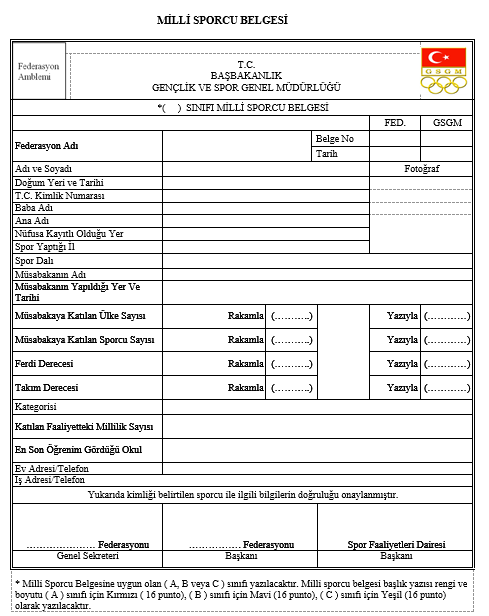 EK-3D. Ü. BEDEN EĞİTİMİ VE SPOR YÜKSEKOKULU MÜDÜRLÜĞÜNEDİYARBAKIRYüksekokulunuzun 2023-2024 Eğitim Öğretim Yılı için yaptığı özel yetenek sınavına başvurdum ve kazandığım ……………………………………….……………. Programına kesin kayıt yaptırdım. D.Ü. BESYO 2023-2024 Özel Yetenek Giriş Kılavuzu “7. Adayların Değerlendirilmesi”  başlığı k bendinde belirtilen “Bir Programa yerleşen ve kesin kayıt yaptıran bir aday, kendi tercih sıralamasına göre daha üstteki Programda boş kontenjan olması durumunda, üstteki tercihine kaydı yapılabilir. Bunu için adayın kesin kayıt sırasında yazılı beyanda bulunması gerekir.” hükmü uyarınca, puanımın yeterli olması halinde daha üst sırada yer alan tercihime kaydımın aktarılmasını arz ederim.                                                                                  Tarih          :                                                                               Adı Soyadı:                                                                               İmza          :Adres :Telefon :Çizelge 1. BESYO Programlarına Özel Yetenek Sınavı ile alınacak öğrenci kontenjanları Çizelge 1. BESYO Programlarına Özel Yetenek Sınavı ile alınacak öğrenci kontenjanları Çizelge 1. BESYO Programlarına Özel Yetenek Sınavı ile alınacak öğrenci kontenjanları Çizelge 1. BESYO Programlarına Özel Yetenek Sınavı ile alınacak öğrenci kontenjanları Çizelge 1. BESYO Programlarına Özel Yetenek Sınavı ile alınacak öğrenci kontenjanları Çizelge 1. BESYO Programlarına Özel Yetenek Sınavı ile alınacak öğrenci kontenjanları Çizelge 1. BESYO Programlarına Özel Yetenek Sınavı ile alınacak öğrenci kontenjanları Çizelge 1. BESYO Programlarına Özel Yetenek Sınavı ile alınacak öğrenci kontenjanları PROGRAMLARKADINKADINKADINERKEKERKEKERKEKTOPLAMPROGRAMLAREngelliMilliDiğerEngelliMilliDiğerTOPLAMBeden Eğitimi ve Spor Öğretmenliği2210222240Antrenörlük Eğitimi2213332750Spor Yöneticiliği2213332750TOPLAM66368876140Çizelge 2a. Antrenörlük Eğitimi ve Spor Yöneticiliği Programlarına ön kayıt için gerekli minimum TYT (HAM) PUANLARIÇizelge 2a. Antrenörlük Eğitimi ve Spor Yöneticiliği Programlarına ön kayıt için gerekli minimum TYT (HAM) PUANLARIÇizelge 2a. Antrenörlük Eğitimi ve Spor Yöneticiliği Programlarına ön kayıt için gerekli minimum TYT (HAM) PUANLARIÇizelge 2a. Antrenörlük Eğitimi ve Spor Yöneticiliği Programlarına ön kayıt için gerekli minimum TYT (HAM) PUANLARIPROGRAMEngelli SporcuMilli Sporcu Diğer AdaylarAntrenörlük Eğitimi100150200Spor Yöneticiliği100150200Çizelge 2b. Beden Eğitimi ve Spor Öğretmenliği Programına ön kayıt için gerekli minimum Y-TYT BAŞARI SIRASIÇizelge 2b. Beden Eğitimi ve Spor Öğretmenliği Programına ön kayıt için gerekli minimum Y-TYT BAŞARI SIRASIPROGRAMMilli Sporcu, Engelli Sporcu ve Diğer AdaylarBeden Eğitimi ve Spor ÖğretmenliğiEn düşük 800.000 (Sekizyüzbin) başarı sırası **  Adayların, 2023-YKS’de özel yetenek sınavıyla öğrenci alan öğretmenlik programlarına başvuru yapabilmeleri için Y-TYT'de en düşük 800.000 inci başarı sırasına sahip olmaları gerekmektedir (Ek puansız yerleştirme puanının başarı sırası dikkate alınır). 2023 Yükseköğretim Kurumları Sınavı (YKS) Kılavuzu*  Adayların, 2023-YKS’de özel yetenek sınavıyla öğrenci alan öğretmenlik programlarına başvuru yapabilmeleri için Y-TYT'de en düşük 800.000 inci başarı sırasına sahip olmaları gerekmektedir (Ek puansız yerleştirme puanının başarı sırası dikkate alınır). 2023 Yükseköğretim Kurumları Sınavı (YKS) KılavuzuÇizelge 3. Özel Yetenek Sınav Puan CetveliÇizelge 3. Özel Yetenek Sınav Puan CetveliÇizelge 3. Özel Yetenek Sınav Puan CetveliYTPYTPSÖP60 metre800 / 1500 metreSÖP35 puan35 puan30 puanÇizelge 4. Engelli Adayların Yetenek Testi puan cetveliÇizelge 4. Engelli Adayların Yetenek Testi puan cetveliÇizelge 4. Engelli Adayların Yetenek Testi puan cetveliÇizelge 4. Engelli Adayların Yetenek Testi puan cetveliÇizelge 4. Engelli Adayların Yetenek Testi puan cetveliKADINLARKADINLARPUANERKEKLERERKEKLER60 metre (sn)800 metre (dk)PUAN60 metre (sn)1500 metre (dk)10.30 ve altı3.10 ve altı358.50 ve altı5.00 ve altı10.31 - 10.403.14 – 3.17348.51 - 8.605.01 - 5.0410.41 - 10.503.18 – 3.21338.61 - 8.705.05 - 5.0810.51 - 10.603.22 - 3.25328.71 - 8.805.09 – 5.1210.61 - 10.703.26 - 3.29318.81 - 8.905.13 - 5.1610.71 - 10.803.30 - 3.33308.91 - 9.005.17 - 5.2010.81 - 10.903.34 - 3.37299.01 - 9.105.21 - 5.2410.91 - 11.003.38 - 3.41289.11 - 9.205.25 - 5.2811.01 - 11.103.42 - 3.45279.21 - 9.305.29 - 5.3211.11 - 11.203.46 - 3.49269.31 - 9.405.33 - 5.3611.21 - 11.303.50 - 3.53259.41 - 9.505.37 - 5.4011.31 - 11.403.54 - 3.57249.51 - 9.605.41 - 5.4411.41 - 11.503.58 - 4.01239.61 - 9.705.45 - 5.4811.51 - 11.604.02 - 4.05229.71 - 9.805.49 - 5.5211.61 - 11.704.06 - 4.09219.81 - 9.905.53 - 5.5611.71 - 11.804.10 - 4.13209.91 - 10.005.57 - 6.0011.81 - 11.904.14 - 4.171910.01 - 10.106.01 - 6.0411.91 - 12.004.18 - 4.211810.11 - 10.206.05 - 6.0812.01 - 12.104.22 - 4.251710.21 - 10.306.09 - 6.1212.11 - 12.204.26 - 4.291610.31 - 10.406.13 - 6.16    12.21 - 12.304.30 - 4.331510.41 - 10.506.17 - 6.2012.31 - 12.404.34 - 4.3714    10.51 - 10.606.21 - 6.2412.41 - 12.504.38 - 4.411310.61 - 10.706.25 - 6.2812.51 - 12.604.42 - 4.451210.71 - 10.806.29 - 6.3212.61 - 12.704.46 - 4.491110.81 - 10.906.33 - 6.3612.71 - 12.804.50 - 4.531010.91 - 11.006.37 - 6.4012.81 - 12.904.54 - 4.57911.01 - 11.106.41 - 6.4412.91 - 13.004.58 - 5.01811.11 - 11.206.45 - 6.4813.01 - 13.105.02 - 5.05711.21 - 11.306.49 - 6.5213.11 - 13.205.06 - 5.09611.31 - 11.406.53 - 6.5613.21 - 13.305.10 - 5.13511.41 - 11.506.57 - 7.0013.31 - 13.405.14 - 517411.51 - 11.607.01 - 7.0413.41 - 13.505.18 - 5.21311.61 - 11.707.05 - 7.0813.51 - 13.605.22 - 5.25211.71 - 11.807.09 - 7.1213.61 - 13.705.26 - 5.29111.81 - 11.90      7.13 - 7.1613.71 ve üzeri  5.30 ve üzeri0  11.91 ve üzeri   7.17 ve üzeriÇizelge 5. Yetenek Testi puan cetveliÇizelge 5. Yetenek Testi puan cetveliÇizelge 5. Yetenek Testi puan cetveliÇizelge 5. Yetenek Testi puan cetveliÇizelge 5. Yetenek Testi puan cetveliKADINLARKADINLARPUANERKEKLERERKEKLER60 metre (sn)800 metre (dk)PUAN60 metre (sn)1500 metre (dk)9.00 ve altı2.54 ve altı357.20 ve altı4.44 ve altı9.01 - 9.052.55 – 2.56347.21 - 7.254.45 - 4.469.06 - 9.102.57 – 2.58337.26 - 7.304.47 - 4.489.11 - 9.152.59 - 3.00327.31 - 7.354.49 – 4.509.16 - 9.203.01 - 3.02317.36 - 7.404.51 - 4.529.21 - 9.253.03 - 3.04307.41 - 7.454.53 - 4.549.26 - 9.303.05 - 3.06297.46 - 7.504.55 - 4.569.31 - 9.353.07 - 3.08287.51 - 7.554.57 - 4.589.36 - 9.403.09 - 3.10277.56 - 7.604.59 - 5.009.41 - 9.453.11 - 3.12267.61 - 7.655.01 - 5.029.46 - 9.503.13 - 3.14257.66 - 7.705.03 - 5.049.51 - 9.553.15 - 3.16247.71 - 7.755.05 - 5.069.56 - 9.603.17 - 3.18237.76 - 7.805.07 - 5.089.61 - 9.653.19 - 3.20227.81 - 7.855.09 - 5.109.66 - 9.703.21 - 3.22217.86 - 7.905.11 - 5.129.71 - 9.753.23 - 3.24207.91 - 7.955.13 - 5.149.76 – 9.803.25 - 3.26197.96 - 8.005.15 - 5.169.81 - 9.853.27 - 3.28188.01 - 8.055.17 - 5.189.86 - 9.903.29 - 3.30178.06 - 8.105.19 - 5.209.91 - 9.953.31 - 3.32168.11 - 8.155.21 - 5.22     9.96 - 10.003.33 - 3.34158.16 - 8.205.23 - 5.2410.01 - 10.053.35 - 3.3614      8.21 - 8.255.25 - 5.2610.06 - 10.103.37 - 3.38138.26 - 8.305.27 - 5.2810.11 - 10.153.39 - 3.40128.31 - 8.355.29 - 5.3010.16 - 10.203.41 - 3.42118.36 - 8.405.31 - 5.3210.21 - 10.253.43 - 3.44108.41 - 8.455.33 - 5.3410.26 - 10.303.45 - 3.4698.46 - 8.505.35 - 5.3610.31 - 10.353.47 - 3.4888.51 - 8.555.37 - 5.3810.36 - 10.403.49 - 3.5078.56 - 8.605.39 - 5.4010.41 - 10.453.51 - 3.5268.61 - 8.655.41 - 5.4210.46 - 10.503.53 - 3.5458.66 - 8.705.43 - 5.4410.51 - 10.553.55 - 3.5648.71 - 8.755.45 - 5.4610.56 - 10.603.57 - 3.5838.76 - 8.805.47 - 5.4810.61 - 10.653.59 - 4.0028.81 - 8.855.49 - 5.5010.66 - 10.704.01 - 4.0218.86 - 8.90      5.51 - 5.5210.71 ve üzeri4.03 ve üzeri0  8.91 ve üzeri   5.53 ve üzeriFUTBOLPUANIErkekler Süper Liginde Lisanslı Sporcu Olmak (Toplam 4 müsabakada oynamış olmak)30Erkekler 1. Liginde Lisanslı Sporcu Olmak (Toplam 4 müsabakada oynamış olmak)30Erkekler 2. Liginde Lisanslı Sporcu Olmak (Toplam 4 müsabakada oynamış olmak)25Kadınlar 1. Liginde Lisanslı Sporcu Olmak (En az 2 farklı sezona ait toplam 4 müsabakada oynamış olmak)25Kadınlar 2. Liginde Lisanslı Sporcu Olmak (En az 2 farklı sezona ait toplam 4 müsabakada oynamış olmak)20Erkekler 3. Liginde Lisanslı Sporcu Olmak (En az 2 farklı sezona ait toplam 4 müsabakada oynamış olmak)20Erkekler U19 Elit A Ligi veya B Liginde Lisanslı Sporcu Olmak ( En az 4 müsabakada oynamış olmak)20Erkekler U17 Elit A Ligi veya B Liginde Lisanslı Sporcu Olmak ( En az 4 müsabakada oynamış olmak)20Erkekler U17 veya U19 Bölgesel Gelişim Liginde Lisanslı Sporcu Olmak ( En az 4 müsabakada oynamış olmak)15Bölgesel Amatör Ligde Lisanslı Sporcu Olmak (BAL) (En az 2 farklı sezona ait toplam 4 müsabakada oynamış olmak)15Kadınlar 3. Liginde Lisanslı Sporcu Olmak (En az 2 farklı sezona ait toplam 4 müsabakada oynamış olmak)15BASKETBOLPUANIKadınlar ve Erkekler Kategorisinde En Üst Ligde Lisanslı Sporcu Olmak (Toplam 4 müsabakada oynamış olmak)30Kadınlar ve Erkekler Kategorisinde İkinci Sıradaki Ligde Lisanslı Sporcu Olmak (Toplam 4 müsabakada oynamış olmak)25Erkekler Kategorisinde Üçüncü Sıradaki Ligde Lisanslı Sporcu Olmak (En az 2 farklı sezona ait toplam 4 müsabakada oynamış olmak)20Kadınlar ve Erkekler Kategorisinde Bölgesel Ligde Lisanslı Sporcu Olmak (En az 2 farklı sezona ait toplam 4 müsabakada oynamış olmak)10VOLEYBOLPUANIKadınlar veya Erkekler Kategorisinde En Üst Ligde Lisanslı Sporcu Olmak (Toplam 4 müsabakada oynamış olmak)30Kadınlar veya Erkekler Kategorisinde İkinci Sıradaki Ligde Lisanslı Sporcu Olmak (Toplam 4 müsabakada oynamış olmak)25Kadınlar veya Erkekler Kategorisinde Üçüncü Sıradaki Ligde Lisanslı Sporcu Olmak (En az 2 farklı sezona ait toplam 4 müsabakada oynamış olmak)20Kadınlar veya Erkekler Kategorisinde Bölgesel Ligde Lisanslı Sporcu Olmak (En az 2 farklı sezona ait toplam 4 müsabakada oynamış olmak)10HENTBOLPUANIKadınlar veya Erkekler Kategorisinde En Üst Ligde Lisanslı Sporcu Olmak (Toplam 4 müsabakada oynamış olmak)30Kadınlar veya Erkekler Kategorisinde İkinci Sıradaki Ligde Lisanslı Sporcu Olmak (Toplam 4 müsabakada oynamış olmak)25Kadınlar veya Erkekler Kategorisinde Üçüncü Sıradaki Ligde Lisanslı Sporcu Olmak (En az 2 farklı sezona ait toplam 4 müsabakada oynamış olmak)15Kadınlar veya Erkekler Kategorisinde Bölgesel Ligde Lisanslı Sporcu Olmak (En az 2 farklı sezona ait toplam 4 müsabakada oynamış olmak)10ATLETİZMPUANIBüyükler, Gençler veya Yıldızlar Türkiye Şampiyonasında Ferdi Birincilik30Büyükler, Gençler veya Yıldızlar Türkiye Şampiyonasında Ferdi İkincilik25Büyükler, Gençler veya Yıldızlar Türkiye Şampiyonasında Ferdi Üçüncülük20Erkek ve Kadınlar En Üst Liginde Sporcu Olmak (En az 4 müsabakada yarışmış olmak)15Erkek ve Kadınlar İkinci Sıradaki Ligde Sporcu Olmak (En az 2 farklı sezona ait toplam 4 müsabakada yarışmış olmak)10TENİSPUANIBüyükler, Gençler veya Yıldızlar Türkiye Şampiyonasında Ferdi Birincilik30Büyükler, Gençler veya Yıldızlar Türkiye Şampiyonasında Ferdi İkincilik25Büyükler, Gençler veya Yıldızlar Türkiye Şampiyonasında Ferdi Üçüncülük20Erkek ve Kadınlar En Üst Liginde Sporcu Olmak (En az 4 müsabakada yarışmış olmak)15Erkek ve Kadınlar İkinci Sıradaki Ligde Sporcu Olmak (En az 2 farklı sezona ait toplam 4 müsabakada yarışmış olmak)10GÜREŞPUANIBüyükler, Gençler veya Yıldızlar Türkiye Şampiyonasında Ferdi Birincilik30Büyükler, Gençler veya Yıldızlar Türkiye Şampiyonasında Ferdi İkincilik25Büyükler, Gençler veya Yıldızlar Türkiye Şampiyonasında Ferdi Üçüncülük20Erkek ve Kadınlar En Üst Liginde Sporcu Olmak (En az 4 müsabakada yarışmış olmak)15Erkek ve Kadınlar İkinci Sıradaki Ligde Sporcu Olmak (En az 2 farklı sezona ait toplam 4 müsabakada yarışmış olmak)10YÜZMEPUANIBüyükler, Gençler veya Yıldızlar Türkiye Şampiyonasında Ferdi Birincilik30Büyükler, Gençler veya Yıldızlar Türkiye Şampiyonasında Ferdi İkincilik25Büyükler, Gençler veya Yıldızlar Türkiye Şampiyonasında Ferdi Üçüncülük20JİMNASTİK, HALTER, KAYAK, BADMİNTON, MASA TENİSİ, ATICILIK, OKÇULUK, ORYANTİRİNG, JUDO, BOKS, TAEKWONDO, KARATE,PUANIBüyükler, Gençler veya Yıldızlar Türkiye Şampiyonasında Ferdi Birincilik30Büyükler, Gençler veya Yıldızlar Türkiye Şampiyonasında Ferdi İkincilik25Büyükler, Gençler veya Yıldızlar Türkiye Şampiyonasında Ferdi Üçüncülük20Erkek ve Kadınlar En Üst Liginde Sporcu Olmak (En az 4 müsabakada yarışmış olmak)15Erkek ve Kadınlar İkinci Sıradaki Ligde Sporcu Olmak (En az 2 farklı sezona ait toplam 4 müsabakada yarışmış olmak)10 KİCKBOKS, MUAY THAİ, WUSHUPUANIBüyükler, Gençler veya Yıldızlar Türkiye Şampiyonasında Ferdi Birincilik20Büyükler, Gençler veya Yıldızlar Türkiye Şampiyonasında Ferdi İkincilik15Büyükler, Gençler veya Yıldızlar Türkiye Şampiyonasında Ferdi Üçüncülük10SPOR LİSESİ VE SPORCU LİSANSIPUANISpor Lisesi Mezunu Olmak15Kulüplerde 2020 Yılı veya Daha Öncesine Ait Lisansa Sahip Olmak5ENGELLİ SPORCULARPUANIParalimpik spor dallarında uluslararası yarışmalarda birinci olmak30Paralimpik spor dallarında uluslararası yarışmalarda ikinci olmak25Paralimpik spor dallarında uluslararası yarışmalarda üçüncü olmak20Paralimpik spor dallarında uluslararası yarışmalara katılmak15Paralimpik spor dallarında ulusal yarışmalarda birinci olmak15Paralimpik spor dallarında ulusal yarışmalarda ikinci olmak10Paralimpik spor dallarında ulusal yarışmalarda üçüncü olmak10Paralimpik spor dallarında ulusal yarışmalara katılmak5Kulüplerde 2020 Yılı veya Daha Öncesine Ait Lisansa Sahip Olmak5